Bob Stubbs ’51 Enters Chapter Eternal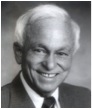 Brother Robert Carroll Stubbs, Beta Phi 1950, a prominent Tucson lawyer and nationally recognized expert in eminent domain law, died July 2, 2012, at the age of 85.Bob was Phi Beta Kappa and earned a B.A degree in political science, a master’s degree in economics and his law degree, graduating at the top of his class at the University of Arizona.Following admission to the Arizona Bar in 1953, Bob worked in the offices of the Arizona Attorney General and the Pima County Attorney. Bob entered private practice in 1956 and was an associate and partner in several prominent Tucson law firms. He ultimately formed his own firm, now known as Stubbs & Schubart, P.C., which has been recognized by U.S. News and World Report as among the nation’s highest rated eminent domain law firms.Bob’s impact on Arizona law is reflected by the fact that the legal publication “Eminent Domain in Arizona” is dedicated to him and refers to Bob as “Mr. Condemnation in Arizona.” The dedication also accurately observes that Bob gave “the Arizona and national legal community decades of service as a lecturer, teacher, trial lawyer, and innovator in the field of condemnation.Bob was born and grew up in Celina, Ohio. While attending the UA he met his wife, Mary Ann, and they were married 62 years,In addition to Bob’s distinguished legal career, he and Mary Ann were well-known philanthropists and patrons of the arts. They have generously supported numerous Tucson charities, and organizations, including Angel charities and Silver & Turquoise. They have also been loyal donors to several local art organizations, including the Invisible Theatre, the University of Arizona Museum, the Tucson Museum of Art and the University of Arizona Fine Arts Department, including a major contribution to the University’s new and modern Dance School building.He also is survived by a daughter, Michelle Stubbs-Neubeck, and three grandchildren.A graveside service was held on July 11, 2012, at East Lawn Palms Cemetery. A Celebration of Robert Stubbs’ life will be held in the fall.All Honor to his Name.